２「６次産業化」の成功には、施設整備や商品開発、販路開拓に必要な「資金」の調達や確保、また、関連企業や団体等が抱える課題や目標などを共有し、相互の強みを活かして取り組む関係づくりが大切です。　そこで、６次産業化に取り組む方々の事例報告や金融機関から見た事業成功のポイントなど、事業計画のつくり方や取組み方など事業化に必要な事項を学ぶ研修会を開催します。多くの方の参加をお待ちしています。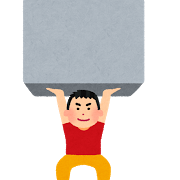 　　　　　　 長野県・　信州６次産業化推進協議会　　　　　　　平成29年３月９日（木）　13:00～16:00　　　　　　　安曇野スイス村サンモリッツ（安曇野市豊科南穂高3800－１）13:00　開会・あいさつ13:10　研修　１　６次産業化取組事業者　事例発表　　　「農林漁業成長産業化ファンド活用による事業実施と２・３次事業者との連携（仮）」　　　　　　　　　　　　　　　　   　　㈱柿の木冷温フーズ　代表取締役　清水信夫　氏　　　「ネットワーク活動交付金活用による事業実施とヒトを呼び込む地域づくり（仮）」　　　　　　　　　　　　　　　　　   　㈱丸中中根園　代表　中根正佳　氏　２　「金融機関から見た６次産業化事業の推進ポイント～長野県内外の取組み事例から見えたこと～　」　　　　　　　　　　　　　　日本政策金融公庫長野支店農林水産事業　業務課長　山崎政行氏14:40　休憩14:50　パネルディスカッション　　　　「『６次産業化』に必要なカネ・ヒト・モノ・コト」　　　　　　　　コーディネーター：経済産業省よろず支援拠点コーディネーター　飯森紀元　氏　　　　　　　　　　　　　　　　　　　　　　　　　　　　　　　　　　　　　　　パネラー：　㈱柿の木冷温フーズ　代表取締役　清水信夫　氏　　　　　　　　　　　　　　㈱丸中中根園　代表　中根正佳　氏　　　　　　　　　　　　　日本政策金融公庫長野支店農林水産事業　業務課長　山崎政行　氏　　16:00　閉会　　　　　　　裏面参加申込書に記入の上、３月３日（金）までに長野県農政部農産物マーケ　　　　　　　 ティング室へメールまたはＦＡＸでお願いします。　　　　　　　  ★申込書は次からダウンロードできます。http://www.shinshu-6jika.jp/　　　　　　　信州６次産業化推進協議会（県庁農産物マーケティング室内）　　　　　　　　　　　　　　　　　　　　　　　　　   担当　：　中谷、佐藤　　　　　　  電話　(026)235-7217　FAX（026）235-7393　　メール　info@shinshu-6jika.jp 　信州6次産業化推進協議会長　あて平成28年度6次産業化研修会　出席報告所属　　　　　　　　　　　　　　住所：電話番号：E-MAIL：※　報告期限　３月３日（金）職名氏名